MODELO NORMALIZADO PARA INDICAR LOS MÉRITOS RECOGIDOS EN LOS EPÍGRAFES C Y D DEL BAREMO INCLUIDO EN LA BASE 6.3.1 DEL PROCESO SELECTIVO PARA INGRESO, POR EL SISTEMA DE PROMOCIÓN INTERNA, EN LA ESCALA ADMINISTRATIVA DE LA UCM, CONVOCADO MEDIANTE RESOLUCIÓN DE 6 DE FEBRERO DE 2018 (BOCM Y BOUC DE 14 DE FEBRERO), PARA SU VALORACIÓN EN LA FASE DE CONCURSO DE DICHO PROCESO SELECTIVO.D./DÑA……………………………………………………………………………………………………………………………….con DNI………………………………..Indica a continuación los méritos que posee recogidos en los epígrafes C y D del baremo incluido en la base 6.3.1 de la convocatoria, acompañando, en su caso, la documentación acreditativa de los mismos, para su valoración en la fase de concurso del referido proceso selectivo.I.- TITULACIÓN ACADÉMICA (“Por estar en posesión de una titulación académica superior a la exigida en la base 2.3 de la convocatoria: 5 puntos”):Marque con un aspa (X) lo que proceda:Acompaño la documentación acreditativa de dicha Titulación. No acompaño la documentación acreditativa de dicha Titulación, al encontrarse en mi expediente personal que obra en poder de la Universidad Complutense. II.- IDIOMA/S (“Por estar en posesión del Nivel B1 o superior en el idioma inglés, francés o alemán, según el Marco Común Europeo de Referencia para las Lenguas: hasta 5 puntos. Cada idioma se puntuará con 3 puntos”):Marque con un aspa (X) lo que proceda:No acompaño la documentación acreditativa del/de los siguiente/s idioma/s, al encontrarse en mi  expediente personal que obra en poder de la Universidad Complutense. 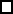 Acompaño la documentación acreditativa del/de los siguiente/s idioma/s:----------------------------------------------------------------------------------------------------------------------------------------------Madrid, a…….de………………………..de 2018Fdo: SRA. PRESIDENTA DEL TRIBUNAL CALIFICADORIdioma 1Idioma 2Idioma 3